COWS IN MY HOUSEThe following items are all made from some part or by-product of cattle. See if you can locate them.J C S P Z M R Y S T W N S L FP T O O A E L Y E E A V O B OR L Y S H I E I N X L Z A N CD D A T M K N A F T L M P T SM D A S O E H T C I P A S T EG E O N T P T O S L A E X N LL H A Q O I M I D E P R Z E DT I K L R B C G C S E C T G NP K L S S Z B S Y S R G X R AM E I N S U L A T I O N V E CC K C O R T E E H S G I S T EK M U E L O N I L N U V J E YC R A Y O N S E U L G A W D NK P E R F U M E S C H H G K PG C Z A Z E F E D G H S Y Y RCANDLES			       GLUE			PLASTICS		CELLOPHANE			       INSULATION		SHAVING CREAMCOMBS				       LEATHER			SHEET ROCKCOSMETICS			       LINOLEUM			SOAPSCRAYONS			       PAINTS			TEXTILESDETERGENT			       PERFUMES			WALLPAPERFILM				       PIANO KEYS	1.	The person or business that buys primal or wholesale cuts and then processes and	packages retail cuts for the consumer is called?  ___________________________2.	The person or business that processes (slaughters) and sells the carcass whole or 	as primal and wholesale cuts is called?  __________________________________3.	The cuts of meat that the consumer buys at the store are called?  ______________4.	A grade that reflects palatability (flavor, tenderness, and juiciness) and is determined	by estimating the amount of marbling and the physiological age is called?	___________________________________________________________________5.	The loin, rib and round together account for about ________% of the carcass weight	and about _________% of the carcass value.6.	Carcass Weight x 100 = ________________________________________________	Live Weight7.	In cattle the “high priced cuts” come from where?  ___________ and _____________WHOLESALE CUTS OF BEEF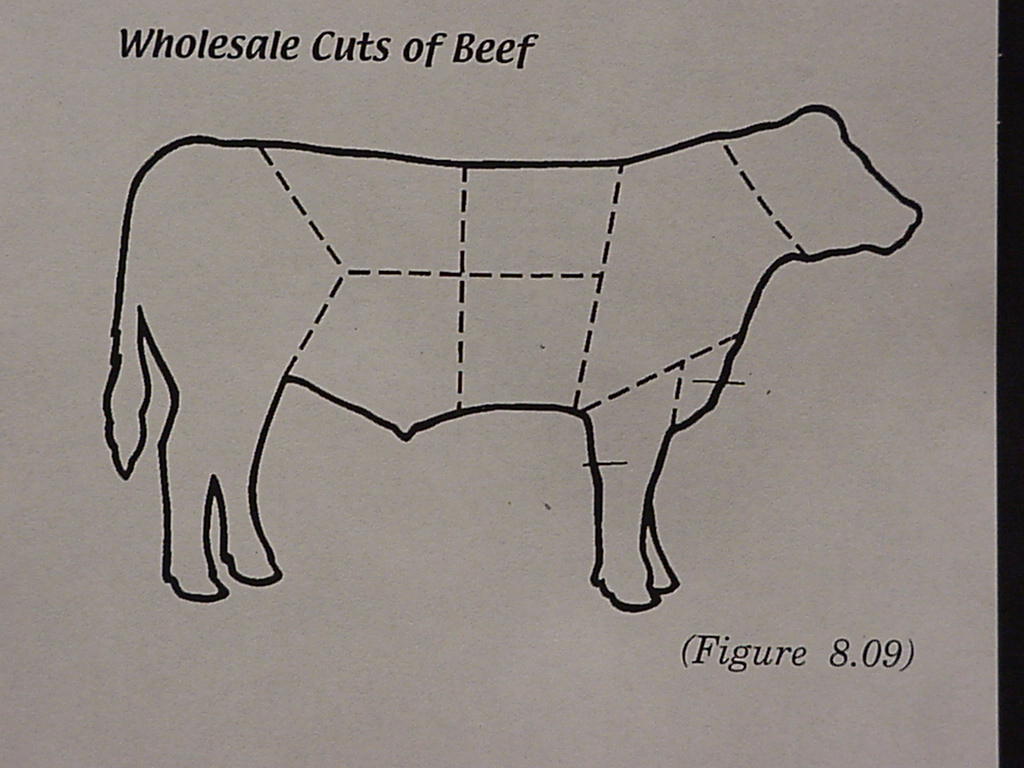 From the list below, identify the wholesale cuts of beef. Write the letter next to the cut.A.	Brisket				E.	Plate	B.	Shank					F.	Flank	C.	Chuck					G.	Loin	D.	Rib					H.	Round8.	Beef by-products can be edible (eaten) or inedible (not eaten). Gelatins are one of the 	edible by-products. List at least four uses for gelatins:	_______________________________	__________________________________	_______________________________	__________________________________